Администрация Дзержинского районаКрасноярского краяПОСТАНОВЛЕНИЕс.Дзержинское05.10.2020										№ 478-пВ соответствии со ст. 39 Градостроительного кодекса Российской Федерации, ст. 28 Федерального закона от 06.10.2003 г. № 131-ФЗ  «Об общих принципах организации местного самоуправления в Российской Федерации», Решением Дзержинского сельского Совета депутатов Дзержинского района  Красноярского края № 33-293Р от 18.03.2020 года  «О внесении изменений в  Правила землепользования и застройки Дзержинского сельсовета Дзержинского района », в целях выявления и учета мнения и интересов жителей  по вопросам предоставления разрешений на условно разрешенный вид использования земельного участка, ст.19 Устава Дзержинского района  ПОСТАНОВЛЯЮ:1.Назначитьпроведение публичных слушаний по вопросу предоставления разрешения на условно-разрешенный вид использования земельного участка:1.1. По обращению физического лица,  на условно разрешенный вид использования земельного участка: с кадастровым номером 24:10:1811035:202, площадью 1616 кв. м, расположенного по адресу: Красноярский край, Дзержинский район с. Дзержинское ул. Денисовская ,120 «ж» , в зоне  делового, общественного и коммерческого назначения (О1)– испрашиваемый вид использования – хранение автотранспорта (код 2.7.1), согласно Классификатора видов разрешенного использования земельных участков, утвержденного Приказом Министерства экономического развития РФ от 01.09.2014 г. № 540 «Об утверждении классификатора видов разрешенного использования земельных участков»).         2. Утвердить комиссию по проведению публичных слушаний вследующем составе:Баскакова Е.В. - главный специалист-главный архитектор отдела архитектуры, строительства, ЖКХ, транспорта, связи, ГО и ЧС администрации Дзержинского района;Владимирова О.Н. - главный специалист по имущественным и земельным отношениям администрации Дзержинского сельсовета;Пастушенко С. Ю. – ведущий специалист по правовым вопросам администрации Дзержинского сельсовета.	3. Провести публичные слушанья 30.10.2020 года 4. Комиссии в срок до 14.11.2020 года:-	осуществить подготовку информационного сообщения о дате,времени, месте проведения публичных слушаний;-	организовать приём заявок на участие в публичных слушаниях;-при обращении заинтересованных лиц разъяснять порядок проведения публичных слушаний;-	обеспечить рассмотрение на публичных слушаниях вопрос предоставления разрешения на условно разрешенный вид использования земельного участка - осуществить подготовку информационного сообщения о результатах публичных слушаний.Предложить гражданам, проживающим в пределах соответствующей территориальной зоны, правообладателям земельных участков, имеющих общие границы с земельным участком, применительно к которому запрашивается разрешение, правообладателям объектов капитального строительства, расположенных на земельных участках, имеющих общие границы с земельным участком, применительно к которому запрашивается разрешение, направлять в комиссию по проведению публичных слушаний свои предложения по внесенным на публичные слушания вопросам, не позднее даты проведения публичных слушаний.5. Настоящее постановление опубликовать в газете «Дзержинец» и разместить на официальном сайте администрации Дзержинского района.6. Постановление вступает в силу со дня его официального опубликования.Глава Дзержинского района						В.Н. Дергунов Приложение к постановлению администрации района от 05.10.2020 № 478Информационное сообщениео проведении публичных слушаний по вопросу предоставления разрешенияна условно разрешенный вид использования земельного участкаКомиссия по проведению публичных слушаний сообщает о проведении публичных слушаний с 15.10.2020 по 14.11.2020 по вопросу предоставления разрешения на условно разрешенный вид использования земельного участка, с кадастровым номером 24:10:1811035:202, площадью 1616 кв.м, расположенного по адресу: Красноярский край, Дзержинский район с. Дзержинское ул. Денисовская ,120 «ж» , в зоне делового, общественного и коммерческого назначения (О1)– испрашиваемый вид использования – хранение автотранспорта (код 2.7.1),Открытое обсуждение в рамках публичных слушаний состоится 30.10.2020 в 15 час. 00 мин. по адресу: с. Дзержинское, ул. Ленина, 15. Предполагаемый состав участников публичных слушаний: члены комиссии по проведению публичных слушаний, заинтересованные граждане, проживающие в пределах территориальной зоны «О1».О назначении публичных слушаний по вопросу предоставления разрешения на условно разрешенный вид использования земельного участка 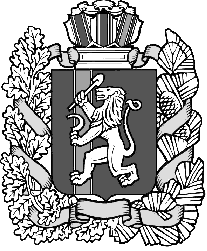 